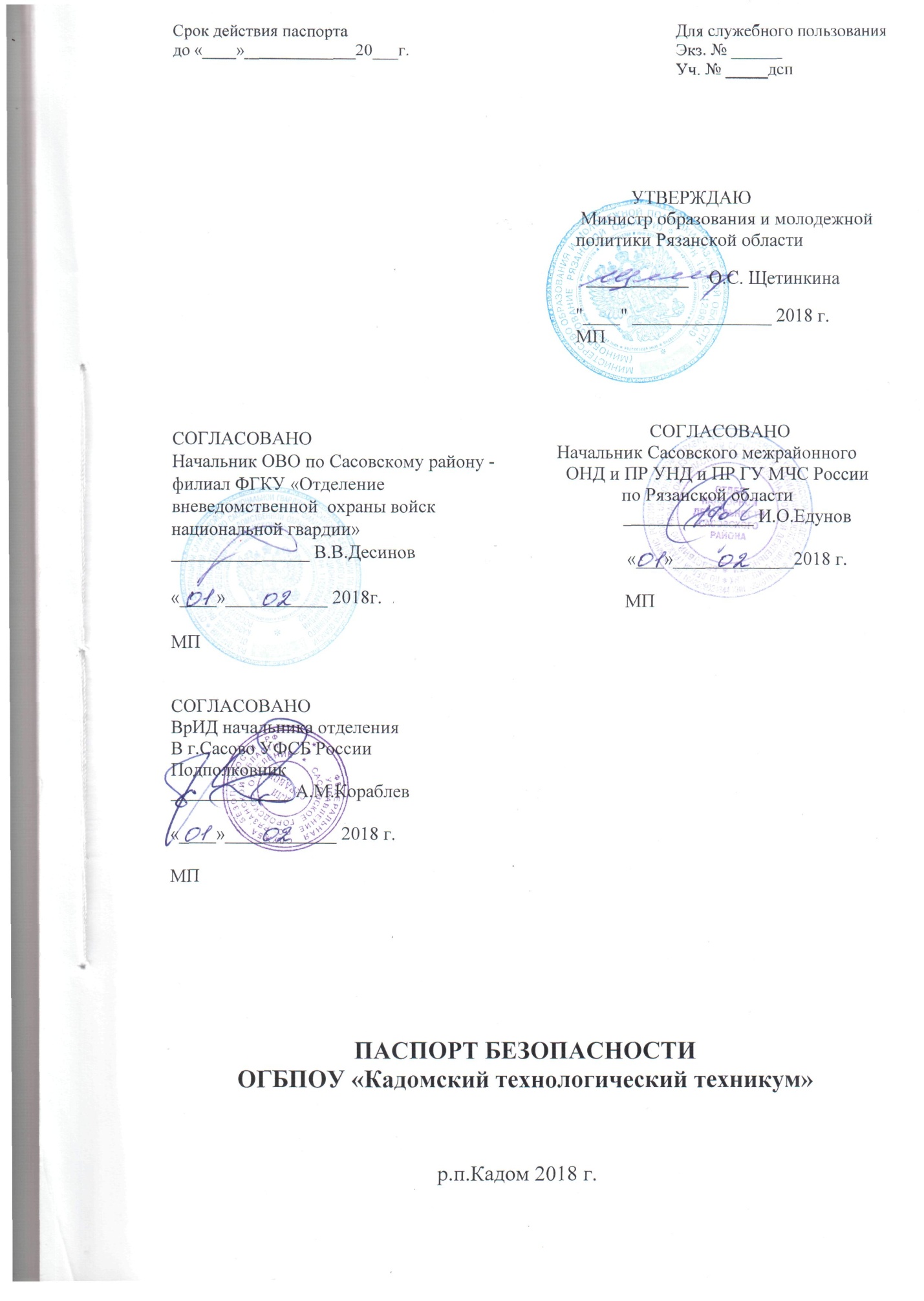 I. Общие сведения об объекте (территории)Министерство образования и молодежной политики Рязанской области     (наименование вышестоящей организации по принадлежности, наименование,                                                                             390000, г. Рязань, ул. Лево-Лыбедская, 36, тел.: (4912) 25-32-36, факс:                                                 адрес, телефон, факс, адрес электронной почты органа (организации),                                                                                             (4912)25-53-17, E-mail post@min-obr.ru                                                                                       являющегося правообладателем объекта (территории)                                                                                     Областное государственное бюджетное профессиональное образовательное (адрес объекта (территории), телефон, факс, электронная почта)                                                                                                   учреждение «Кадомский технологический техникум»                                                                        (адрес места расположения)                                                                                                                   Рязанская обл., р.п.Кадом, ул.Первомайская , дом 4 (корпус №1, общежитие), Рязанская обл., р.п.Кадом, ул.Ленина, дом 29 (корпус №2)                          Рязанская обл., р.п.Кадом, ул.Московская, дом 32 (корпус №3)                       Рязанская обл., р.п.Ермишь, пл.Ленина, дом 26 тел.: (49139)5-19-51, факс: (49139) 5-15-82  E-mail: bugktt@rambler.ru Корпус №1 (общежитие), четырех этажное здание на 168 мест, общей площадью  2133,7 кв.м (свидетельство о государственной регистрации права от 28.09.2012г. серия 62-МД №594252Корпус №2, двух этажное здание, общей площадью 590,5 кв.м (свидетельство о государственной регистрации права от 28.09.2012г. серия 62-МД №594223Корпус №3, трех  этажное здание, общей площадью 1608,3 кв.м (свидетельство о государственной регистрации права от 28.09.2012г. серия 62-МД №594239-учебный корпус в Ермишинский район, р.п.Ермишь, четырех  этажное здание, общей площадью 2236 кв.м (свидетельство о государственной регистрации права от 25.12.2012г. серия 62-МД №612580      Рыков Николай Николаевич, 8(49139)5-19-51, 8-915-603-63-49(ф.и.о. должностного лица, осуществляющего непосредственное руководстводеятельностью работников на объекте (территории), служебный (мобильный)телефон, факс, электронная почта)Щетинкина Ольга Сергеевна ,тел. 8 (4912) 25-32-36, факс: (4912)25-53-17 , (ф.и.о. руководителя органа (организации), являющегося правообладателем объекта (территории), тел., факс, электронная почта E-mail: post@min-obr.ru II. Сведения о работниках объекта (территории), обучающихся и иных                лицах, находящихся на объекте (территории)1. Режим работы объекта (территории)общежитие /круглосуточно/                       (продолжительность, начало (окончание) рабочего дня                                                                                                                                                  начало 9:30, окончание 16:30, продолжительность 8 часов      2. Общее количество работников объекта (территории) ____105_ (человек)      3. Среднее количество находящихся на объекте (территории) в течение дня работников, обучающихся и иных лиц, в том  числе  арендаторов,  лиц, осуществляющих  безвозмездное  пользование  имуществом,   находящимся на объекте  (территории),  сотрудников  охранных организаций 450.      4. Среднее  количество  находящихся  на  объекте     (территории) в нерабочее  время,  ночью,  в  выходные  и  праздничные  дни  работников, обучающихся и иных лиц, в том  числе  арендаторов,  лиц,  осуществляющих безвозмездное   пользование   имуществом,   находящимся       на объекте (территории), сотрудников охранных организаций  100  (человек)      5. Сведения   об   арендаторах,    иных    лицах    (организациях), осуществляющих  безвозмездное  пользование  имуществом,   находящимся на  объекте (территории)_____________________________Нет_________________________________.III. Сведения о потенциально опасных участках и (или) критических элементах объекта (территории)1. Потенциально опасные участки объекта (территории) (при наличии)2. Критические элементы объекта (территории) (при наличии)      3. Возможные места и способы проникновения  террористов  на  объект (территорию): Дверь,  окна.      4. Наиболее вероятные средства поражения, которые  могут  применить террористы при совершении террористического акта: возможность размещения на объекте (территории) взрывных устройств.IV. Прогноз последствий совершения террористического акта на объекте                               (территории)Предполагаемые модели действий нарушителей: взрыв, поджог, захват заложников, вывод из строя или несанкционированное вмешательство в работу различных коммуникаций, возможность размещения на объекте (территории) взрывных устройств      2. Вероятные  последствия  совершения  террористического    акта на объекте (территории) 1500 м2V. Оценка социально-экономических последствий совершения террористического акта на объекте (территории)VI. Силы и средства, привлекаемые для обеспечения антитеррористической защищенности объекта (территории)Силы, привлекаемые для обеспечения антитеррористической защищенности объекта (территории): Пункт полиции (дислокация р.п.Кадом МО МВД России «Сасовский» Рязанская обл., р.п.Кадом, ул Ленина, д.43 тел: 8(49139)5-11-81, 5-13-60 , 02 Начальник ПП Фёдоров Вячеслав Александрович  тел: 89993730061;Средства, привлекаемые для обеспечения антитеррористической защищенности объекта(территории): здания ОГБПОУ «Кадомский технологический техникум» ограждены по периметру 2500 пог.м: деревянные – 400 пог.м., сетчатые -400 пог.м., капитальные – 800 пог.м., металлические – 900 пог.м  VII. Меры по инженерно-технической, физической защите и пожарной                    безопасности объекта (территории)      1. Меры по инженерно-технической защите объекта (территории):      а) объектовые и локальные системы оповещения: прибор приемно- контрольной охранно-пожарной РГОООО «ВДПО»      б) резервные    источники     электроснабжения,     теплоснабжения, газоснабжения, водоснабжения, системы связи _____________да_______                                       в) технические     системы     обнаружения     несанкционированного проникновения на объект (территорию), оповещения  онесанкционированном проникновении на  объект  (территорию)  или  системы  физической  защиты ООО РМС «Центр безопасности»      г) стационарные и ручные металлоискатели ______нет      д) телевизионные системы охраны ______________да      е) системы охранного освещения: освещение выполнено на все стороны здания в количестве 10 ламп.      2. Меры по физической защите объекта (территории):      а) количество контрольно-пропускных пунктов (для  прохода   людей и проезда транспортных средств) ___5;      б) количество эвакуационных выходов  (для  выхода  людей  и  выезда транспортных средств)____12;      в) наличие на объекте  (территории)  электронной  системы  пропуска __________________________________нет____________________________;      г) укомплектованность       личным               составом нештатных аварийно-спасательных формирований (по видам подразделений) 11%.      3. Меры по пожарной безопасности объекта (территории):      а) наличие   документа,   подтверждающего   соответствие    объекта(территории) установленным требованиям пожарной безопасности:  заключение о соответствии объекта защиты  требованиям пожарной безопасности от 21.03.2017 г. – выдано –  Сасовским межрайонным ОНД и ПР УДН и ПР ГУ МЧС   России по Рязанской области.       б) наличие системы внутреннего противопожарного водопровода: отсутствуетв) наличие   противопожарного    оборудования,    в    том    числе автоматической системы пожаротушения: огнетушительОП-5(з)-АВСЕ-01, в количестве 30; извещатель пожарный дымовой автономный ИП-212-52СИ.      г) наличие оборудования для эвакуации из зданий людей: отсутствует.4. План взаимодействия с  территориальными  органами  безопасности, территориальными  органами  МВД  России  и   территориальными   органами Росгвардии по защите  объекта  (территории)  от  террористических  угроз. «Паспорт безопасности» от 15.04.2016г.                        VIII. Выводы и рекомендацииВывод: антитеррористическая защищенность объекта находиться в удовлетворительном состоянии. При предполагаемом характере угроз, организационные мероприятия обеспечивают оперативное и эффективное использование сил и средств, для их предупреждения и устранения.Рекомендовано: установить кодовый замок на входную дверь, добавить освещение на отдельные участки территории объекта.           IX. Дополнительная информация с учетом особенностей                          объекта (территории)Режимно-секретного органа на объекте нет                                                                  (наличие на объекте (территорий) режимно-секретного органа, его численность( штатная и фактическая), количество сотрудников объекта (территории), допущенных к работе со сведениями, составляющими государственную тайну, меры по обеспечению режима секретности и сохранности секретных сведений)  Не имеется_________________________________________                                               (наличие локальных зон безопасности)                                                                             Приложения: 1. План (схема) объекта (территории) с обозначением потенциально опасных участков и критических элементов объекта (территории).                                                                                                                     2. План (схема) охраны объекта (территории) с указанием контрольно-пропускных пунктов, постов охраны, инженерно-технических средств охраны.                                                                                                                                  3. Акт обследования и категорирования объекта (территории).                            4. Перечень мероприятий по обеспечению антитеррористической защищенности объекта (территории).                                                                                    5. Лист учета корректировок.  Директор ОГБПОУ «Кадомский                                             технологический  техникум»                                                       Н.Н. Рыков
Причина актуализации _____________________________________________.Приложение № 2 к приказу министерстваобразования Рязанской областиот «_____» февраля  2018 г. № _____         Для служебного пользования                                                                                                                                                                                                                                              Экз. № __р.п.Кадом2018 годСостав комиссии по обследованию и категорированию объекта (территории)провела обследование:Основание оформления акта обследования объектов (территорий):Постановление Правительства Российской Федерации от 25.03.2015 года № 272 «Об утверждении требований к антитеррористической защищенности объектов (территорий), подлежащих обязательной охране полицией, и форм паспортов безопасности таких мест и объектов (территорий)».Областное государственное бюджетное профессиональное образовательное учреждение«Кадомский технологический техникум», 391670 Рязанская область, Кадомский район, р.п.Кадом, ул.Московская, дом 32Министерство образования и молодежной политики  Рязанской области, (наименование вышестоящей организации по принадлежности, телефон)                                                                                             (4912) 25-32-36Рыков Николай Николаевич, 8(49139)5-19-51, 8-915-603-63-49(Ф. И. О. руководителя объекта, служебный, мобильный телефоны)Селезнев Игорь Николаевич, 8(49139)5-21-85, 8-910-641-80-55(Ф. И. О. заместителя руководителя по режиму и безопасности, служебный, мобильный телефоны)и установила:1. Общие сведения об объекте (терретории)1. Основная территорияКорпус №1 (общежитие), четырех этажное здание на 168 мест, общей площадью (зоны, территории, административно-производственные здания и сооружения, конструктивные и технологические элементы объекта) 2133,7 кв.м (свидетельство о государственной регистрации права от 28.09.2012г. серия 62-МД №594252Корпус №2, двух этажное здание, общей площадью 590,5 кв.м (свидетельство о государственной регистрации права от 28.09.2012г. серия 62-МД №594223Корпус №3, трех  этажное здание, общей площадью 1608,3 кв.м (свидетельство о государственной регистрации права от 28.09.2012г. серия 62-МД №594239-учебный корпус в Ермишинский район, р.п.Ермишь, четырех  этажное здание, общей площадью 2236 кв.м (свидетельство о государственной регистрации права от 25.12.2012г. серия 62-МД №6125802. Объекты вне основной территории_______________________________________нет_________________________(зоны, территории, административно-производственные здания и сооружения, конструктивные и технологические элементы объекта)3. Сведения о персонале объекта (территории)______105 –сотрудники техникума, 376 – обучающиеся техникума____________ (общая численность работающих на объекте, в том числе на его элементах, человек)4. Режим работы объекта (территории)односменный,  в рабочие дни -481 чел., в ночные, выходные и праздничные дни 8 (сезонный, одно-, двух-, трехсменный, количество персонала в рабочие дни в ночное время выходные и праздничные дни максимальная численность человек, в том числе на его элементах)чел._____________________________________________________________________________5. Наличие на объекте подразделения по защите государственной тайны и соблюдение требований режима секретности_________________________________отсутствуют___________________________(вид подразделения, выделенные режимные зоны, меры по ограничению доступа и защите)6. Наличие объекта (территории) вокруг других объектов, производств, населенных пунктов, жилых зданий и иных объектов массового скопления людей, их размещение по отношению к объекту - нет7. Размещение объекта (территории)  по отношению к транспортным коммуникациям8. Сведения об опасных веществах и материалах, используемых на объектеПожаро - и взрывоопасные вещества и материалы Химически и биологически опасные вещества и материалыТоксичные, наркотические, психотропные вещества, сильнодействующие яды и препараты2. Анализ уязвимости объекта (территории) и выявление критических элементов объекта1. Перечень потенциально опасных участков объекта (территории)2. Модели нарушителей ___нет  3. Перечень критических элементов объекта (территорий)3. Оценка социально-экономических последствий террористического акта на объекте (территории)4. Организация охраны и защиты объекта (территорий)1. Основания установления охраны - нет2. Структура подразделения охраны -нет3. Штат подразделения охраны  сотрудников нет4. Наличие организационно-распорядительных документов- нет5. Организация пропускного и внутриобъектового режимов – нет6. Количество действующих контрольно-пропускных пунктов - нет7. Обеспеченность охраны - нет7.1. Оружием и боеприпасами – нет.7.2.Специальными средствами и служебным огнестрельным оружием – нет 7.3.Служебным авто-, мото- и авиатранспортом и водным транспортом – нет 7.4.Служебными собаками – нет.Обеспечение сохранности оружия, боеприпасов и специальных средств – нет 9. Уровень подготовки органов управления и персонала, участвующих в обеспечении мероприятий по физической защите и охране - нет10. Наличие совместных (с органами внутренних дел и другими организациями) планов действий личного состава и администрации при возникновении чрезвычайных ситуаций, включая акты незаконного вмешательства, стихийные бедствия и прочее; периодичность проведения совместных тренировок и учений, наличие оперативного штаба и специальных формированийПаспорт Безопасности от 12.04.2016г.; План обеспечения антитеррористической (наименование и дата утверждения)защищенности и пожарной безопасности ОГБПОУ «Кадомский технологический техникум» от 29.01.2018г.5. Инженерно-технические средства охраны1. Общая протяженность периметра, подлежащего ограждению____________________________2500 пог.м______________________________(пог. м)2. Содержание ограждения деревянные- 400 пог.м.,  сетчатые- 400 пог.м., капитальные – 800 пог.м., (характеристика ограждений: капитальные, деревянные, из колючей проволоки, сетчатые и другие, протяженность в пог. м каждого участка, состояние ограждения) металлические -900 пог.м.3. Освещение охраняемой территории и периметра огражденияОсвещение выполнено по всей территории объектов в количестве 10 ламп(наличие, краткая характеристика)4.	Охранная сигнализация ограждения - нет5. Сигнализация5.1. Охранная сигнализация ООО РМС «Центр безопасности»                                                                                                            (количество лучей)5.2. Пожарная сигнализация РГОООО «ВДПО»                                                                                               (количество лучей)5.3. Совмещенная охранная и пожарная сигнализация____________________________отсутствует________________________________(количество лучей)5.4. Тревожная сигнализация______пульт управления______________________(количество лучей, куда выведены)5.5. Наличие средств радиосвязи______________________________отсутствуют______________________________(количество постов, оборудованных радиосвязью, тип и количество радиостанций)5.6.	Наличие средств телефонной связи_____________________________4___________________________________(количество постов, оборудованных телефонной связью)5.7.	Наличие средств видеонаблюдения_________камеры видеонаблюдения___________________________________(тип и количество видеокамер, контролируемые зоны)6.	Техника контрольно-пропускных пунктов__________________________нет_________________________________(тип и количество обычных турникетов, кабинно-турникетных систем, автоматизированных систем пропуска и табельного учета, механизированных ворот, применяемых средств принудительной остановки транспорта и иных специальных средств)7.	Наличие иных инженерных сооружений__________________________нет___________________________________(количество и содержание наблюдательных вышек, запретных зон, контрольно-следовых полос, специальных сооружений и других)8.	Эксплуатационно-техническое обслуживание средств охраны и пожарно-технической продукции________________________________нет____________________________(кто обслуживает, специалисты предприятия или подрядной специализированной организации)6. Пожарная безопасность1.	Наличие пожарной охраны________Мунципальная пожарная охрана, добровольная пожарная охрана    (Государственная противопожарная служба, муниципальная пожарная охрана, ведомственная пожарная охрана, частная пожарная охрана, добровольная пожарная охрана)2. Меры по физической защите объекта (территории):      а) количество контрольно-пропускных пунктов (для  прохода   людей и проезда транспортных средств) ___5;      б) количество эвакуационных выходов  (для  выхода  людей  и  выезда транспортных средств)____12;      в) наличие на объекте  (территории)  электронной  системы  пропуска __________________________________нет____________________________;      г) укомплектованность       личным               составом нештатных аварийно-спасательных формирований (по видам подразделений) 11%.      3. Меры по пожарной безопасности объекта (территории):      а) наличие   документа,   подтверждающего   соответствие    объекта(территории) установленным требованиям пожарной безопасности:  заключение о соответсвии объекта защиты обязательным требованиям пожарной безопасности от 09.11.2010 г. – выдано – Управлением государственного пожарного надзора.       б) наличие системы внутреннего противопожарного водопровода: отсутствуетв) наличие   противопожарного    оборудования,    в    том    числе автоматической системы пожаротушения: огнетушительОП-5(з)-АВСЕ-01, в количестве 30; извещатель пожарный дымовой автономный ИП-212-52СИ.      г) наличие оборудования для эвакуации из зданий людей: отсутствует.7. Другие сведения__________________________________________________________________(пояснения и другие сведения, не вошедшие в перечень вопросов, в том числе количество_______________________________________________________________________________________________________________________________размешенных на объекте (территории)  других предприятий, организаций, размеры занимаемых ими площадей, основание их размещения на объекте, наличие у них самостоятельной охранной структуры, ее принадлежность, вид, численность, вооруженность, техническая оснащенность, состояние пропускного режима и прочее, порядок взаимодействия с подразделением охраны на территории объекта)9. Выводы1. Объект (территории) находится в ведении (сфере деятельности) – Министерства образования  и молодежной политики Рязанской области 2.	Объект (территории)  по отраслевому признаку и виду деятельности относится к категории – объект социальной сферы3.	Объект (территории) по совокупности максимального ущерба, который может быть нанесен в результате террористического акта, и по степени потенциальной опасности присваивается  - ____категория__________________________________________________________________(категория, в соответствии со ст. 10 постановления Правительства Российской Федерации от 25 марта 2015 года № 272)4.	Выполнение требований охраны объекта и защиты его элементов – выполнены5. Наличие критических элементов объекта, их взаимовлияние и соответствие требуемому уровню защищенности – отсутствуют6. Достаточность сил и средств для выполнения мероприятий по физической защите и антитеррористической защищенности объекта – достаточно7. Необходимые дополнительные мероприятия по совершенствованию физической защиты и антитеррористической защищенности ММПЛ с указанием срока их выполнения 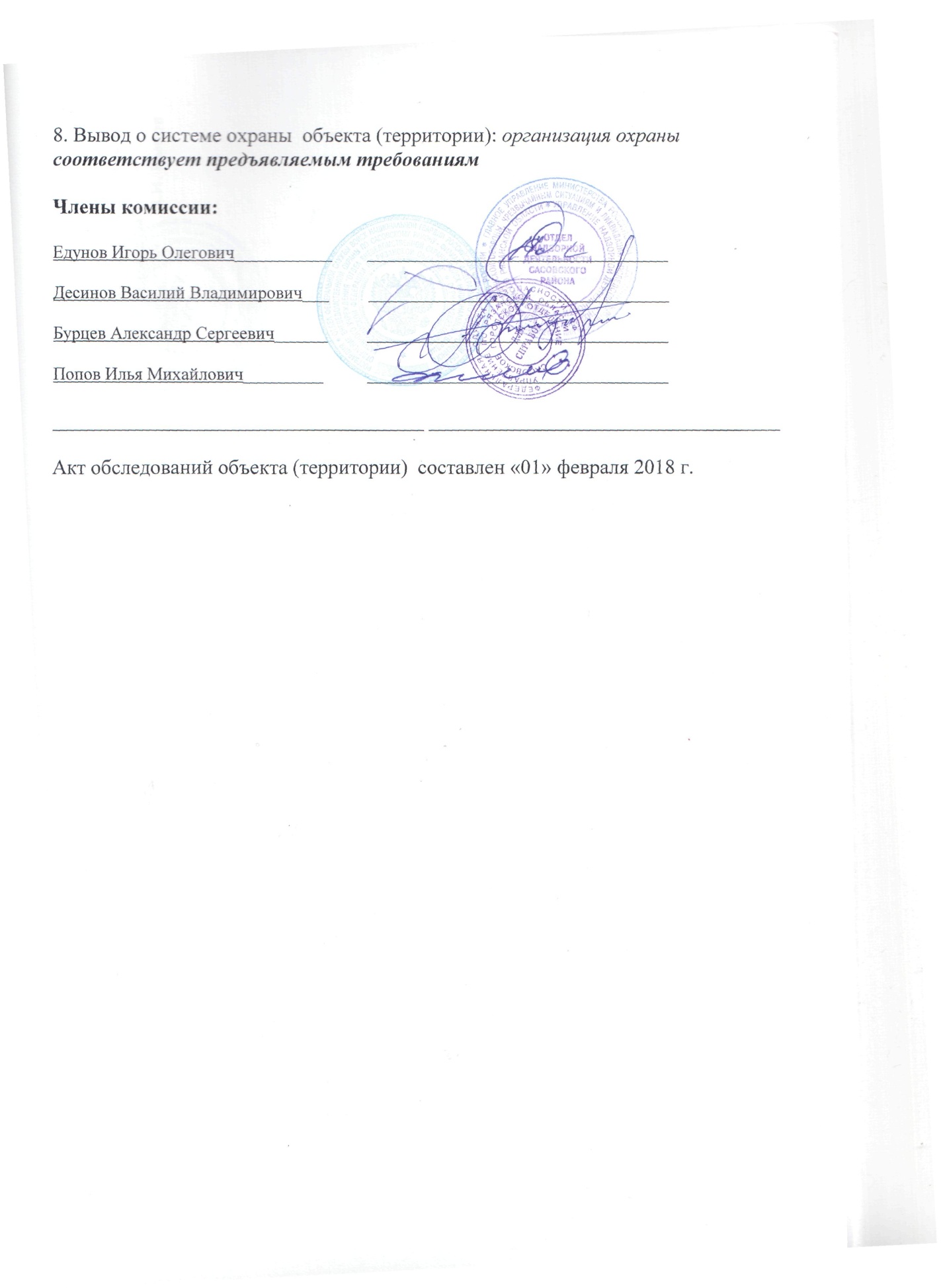 N п/пНаименованиеКоличество работников, обучающихся и иных лиц, находящихся на участке, человекОбщая площадь, кв. метровХарактер террористической угрозыХарактер возможных последствий1АТП1688.4Пожар, взрыв газаРазрушение помещенияN п/пНаименованиеКоличество работников, обучающихся и иных лиц, находящихся на элементе, человекОбщая площадь, кв. метровХарактер террористической угрозыХарактер возможных последствий____________________________N п/пВозможные людские потери, человекВозможные нарушения инфраструктурыВозможный экономический ущерб, рублей1Локальный взрыв25-30 человекРазрушение строительных конструкций, материальный ущерб1000000 руб2Пожар1-5 человекМатериальный ущерб, ущерб здоровьюСоставлен"01" февраля 2018г.Актуализирован""20___г.                        УТВЕРЖДАЮ
     Директор ОГБПОУ «Кадомский   технологический техникум»                  _________    Н.Н.Рыков               « 01»  02  2018 г.АКТобследования и категорирования объекта (территорий) Областное государственное бюджетное профессиональное образовательное учреждение «Кадомский технологический техникум»(наименование места массового пребывания людей)№ п/пФамилия, имя, отчество члена комиссииДолжность члена комиссии и полное наименование представляемой организации1.Едунов Игорь Олегович8-960-570-44-83начальник Сасовского межрайонного отдела НД и ПР2.Десинов Василий Владимирович8-999-373-02-03начальник ОВО по Сасовскому району (по согласованию);3.Бурцев Александр Сергеевич8(49133)5-03-57 сотрудник УФСБ России по Рязанской области (по согласованию);4.Попов Илья Михайлович8(4912)77-22-43начальник отдела министерства образования и молодежной политики Рязанской области№ п/пВид транспорта и транспортных коммуникацийНаименованиеРасстояние до транспортных коммуникаций, м1Автомобильный (шоссе, дороги, автовокзалы, автостанции и прочее)Автомобильная дорога10метров2Железнодорожный (железнодорожные пути, вокзалы, станции, платформы, переезды и прочее)________3Воздушный (аэропорты, аэровокзалы, военные аэродромы, вертолетные площадки, взлетно-посадочные полосы и прочее)________4Водный (морские и речные порты, причалы)________ТипКоличество, кгНаименование элемента объектаКласс опасности1234____________ТипКоличество, кгНаименование элемента объектаКласс опасности1234____________ТипКоличество, кгНаименование элемента объектаКласс опасности1234____________№ п/пНаименование потенциально опасного участка Количество находящихся на участке, человекКонструктивные и технологические элементыХарактер террористической угрозыХарактер возможных последствий1234561АТП1688.4Пожар, взрыв газаРазрушение помещения№ п/пНаименование критического элемента Базовые угрозыТип нарушителяОценка времени террорис-тического актаВлияние на обстановку на иных критических элементах ММПЛ123456_______________N п/пВозможные людские потери, человекВозможные нарушения инфраструктурыВозможный экономический ущерб, рублей1Локальный взрыв25-30 человекРазрушение строительных конструкций, материальный ущерб1000000 руб.2Пожар1-5 человекМатериальный ущерб, ущерб здоровью